Виконавчий комітет Нетішинської міської радиХмельницької областіР І Ш Е Н Н Я27.07.2023					Нетішин				  № 296/2023Про надання мешканцям Нетішинської міської територіальної громади одноразової грошової допомогиВідповідно до підпункту 4 пункту «а» статті 28, підпункту 1 пункту «а» частини 1 статті 34, пункту 3 частини 4 статті 42 Закону України «Про місцеве самоврядування в Україні», комплексної програми «Турбота» на 2023-2025 роки, затвердженої рішенням тридцятої сесії Нетішинської міської ради VІІІ скликання від 04 листопада 2022 року № 30/1534, комплексної програми соціальної підтримки захисників державного суверенітету та незалежності України і членів їх сімей Нетішинської міської територіальної громади на 2023-2025 роки, затвердженої рішенням тридцятої сесії Нетішинської міської ради VІІI скликання від 04 листопада 2022 року № 30/1535, Порядку надання одноразової грошової допомоги, затвердженого рішенням виконавчого комітету Нетішинської міської ради від 26 січня 2023 року № 49/2023, рішення тридцятої сесії Нетішинської міської ради VІІІ скликання від 04 листопада 2022 року № 30/1538 «Про перейменування вулиць у м.Нетішин та с.Старий Кривин Шепетівського району Хмельницької області» з метою розгляду звернень мешканців Нетішинської міської територіальної громади щодо надання грошової допомоги та враховуючи рекомендації комісії з питань надання одноразової грошової допомоги, виконавчий комітет Нетішинської міської радиВИРІШИВ:1. Надати:1.1. пенсіонеру Л., який проживає у …, м. Нетішин, одноразову грошову допомогу на лікування, у сумі 3 тисячі гривень;1.2. пенсіонерці В., яка проживає у …, м. Нетішин, одноразову грошову допомогу на лікування, у сумі 3 тисячі гривень;1.3. внутрішньо переміщеній особі М., яка фактично проживає на …, м. Нетішин, одноразову грошову допомогу на лікування, у сумі 3 тисячі гривень;1.4. пенсіонерці П., яка проживає у …, м. Нетішин, одноразову грошову допомогу на лікування, у сумі 10 тисяч гривень;1.5. особі з інвалідністю загального захворювання третьої групи К., яка проживає у …, с. Старий Кривин, у зв’язку зі скрутним матеріальним становищем, у сумі 5 тисяч гривень;1.6. отримувачу державної соціальної допомоги Д., яка проживає у …, м. Нетішин, у зв’язку зі скрутним матеріальним становищем, у сумі 3 тисячі гривень;1.7. матері дитини з інвалідністю З., яка проживає у …, м. Нетішин, одноразову грошову допомогу на лікування доньки, у сумі 5 тисяч гривень;1.8. пенсіонерці Г., яка проживає у …, м. Нетішин, одноразову грошову допомогу на лікування, у сумі 3 тисячі гривень;1.9. особі з інвалідністю загального захворювання першої групи К., який проживає у …, м. Нетішин, одноразову грошову допомогу на лікування, у сумі  5 тисяч гривень;1.10. особі з інвалідністю загального захворювання третьої групи І., яка проживає у …, м. Нетішин, у зв’язку зі скрутним матеріальним становищем, у сумі 5 тисяч гривень;1.11. особі з інвалідністю з дитинства третьої групи З., яка проживає у …, м. Нетішин, у зв’язку зі скрутним матеріальним становищем, у сумі 5 тисяч гривень;1.12. працівниці бюджетної сфери С., яка проживає у …, м. Нетішин, у зв’язку зі скрутним матеріальним становищем, у сумі 10 тисяч гривень1.13. працівниці бюджетної сфери Ш., яка проживає у …, м. Нетішин, одноразову грошову допомогу на лікування, у сумі 5 тисяч гривень1.14. працівниці КНП НМР СМСЧ м. Нетішин» Т., яка проживає у …, м. Нетішин, одноразову грошову допомогу на лікування, у сумі 10 тисяч гривень;1.15. непрацюючій М., яка проживає у …, м. Нетішин, одноразову грошову допомогу на лікування, у сумі 10 тисяч гривень;1.16. працівниці бюджетної сфери С., яка проживає у …, м. Нетішин, одноразову грошову допомогу на лікування, у сумі 8 тисяч гривень;1.17. непрацюючій Г., яка проживає у …, м. Нетішин, у зв’язку зі скрутним матеріальним становищем, у сумі 10 тисяч гривень.2. Фінансовому управлінню виконавчого комітету Нетішинської міської ради на виконання пунктів 1.1.-1.11. цього рішення виділити кошти Нетішинському територіальному центру соціального обслуговування (надання соціальних послуг) та на виконання пунктів 1.12.-1.17. – виконавчому комітету Нетішинської міської ради за рахунок асигнувань, передбачених у бюджеті Нетішинської міської територіальної громади на інші заходи у сфері соціального захисту та соціального забезпечення.3. Контроль за виконанням цього рішення покласти на керуючого справами виконавчого комітету міської ради Любов Оцабрику.Міський голова							Олександр СУПРУНЮК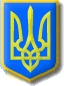 